Tříkrálová sbírkav Oduncisobota 9. ledna 2016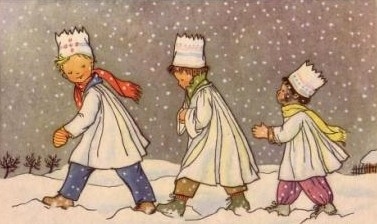 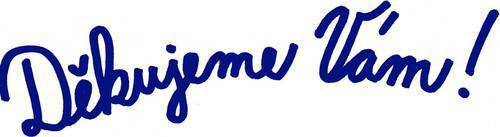 